Measurement (time)HERE’S THE MATHSYour child is learning to calculate speed. Speed is a measure of how fast something is moving. It is the distance travelled per unit of time and measured using compound units, e.g. miles per hour or metres per minute.ACTIVITYWhat to doPlay with a partner. Take turns to roll the dice to determine a speed and toss the coin to see how long you travel at that speed, e.g. 2 and tails means travelling at 50 mph for 2 hours, so a distance of 100 miles. Keep a note of the distance each person has travelled. The winner is the first person to travel 400 miles or more.VariationUse 20 km/hour, 40 km/hour, 60 km/hour, 80 km/hour and 100 km/hour as the distance and times of  hour and 2 hours.QUESTIONS TO ASKYear 6 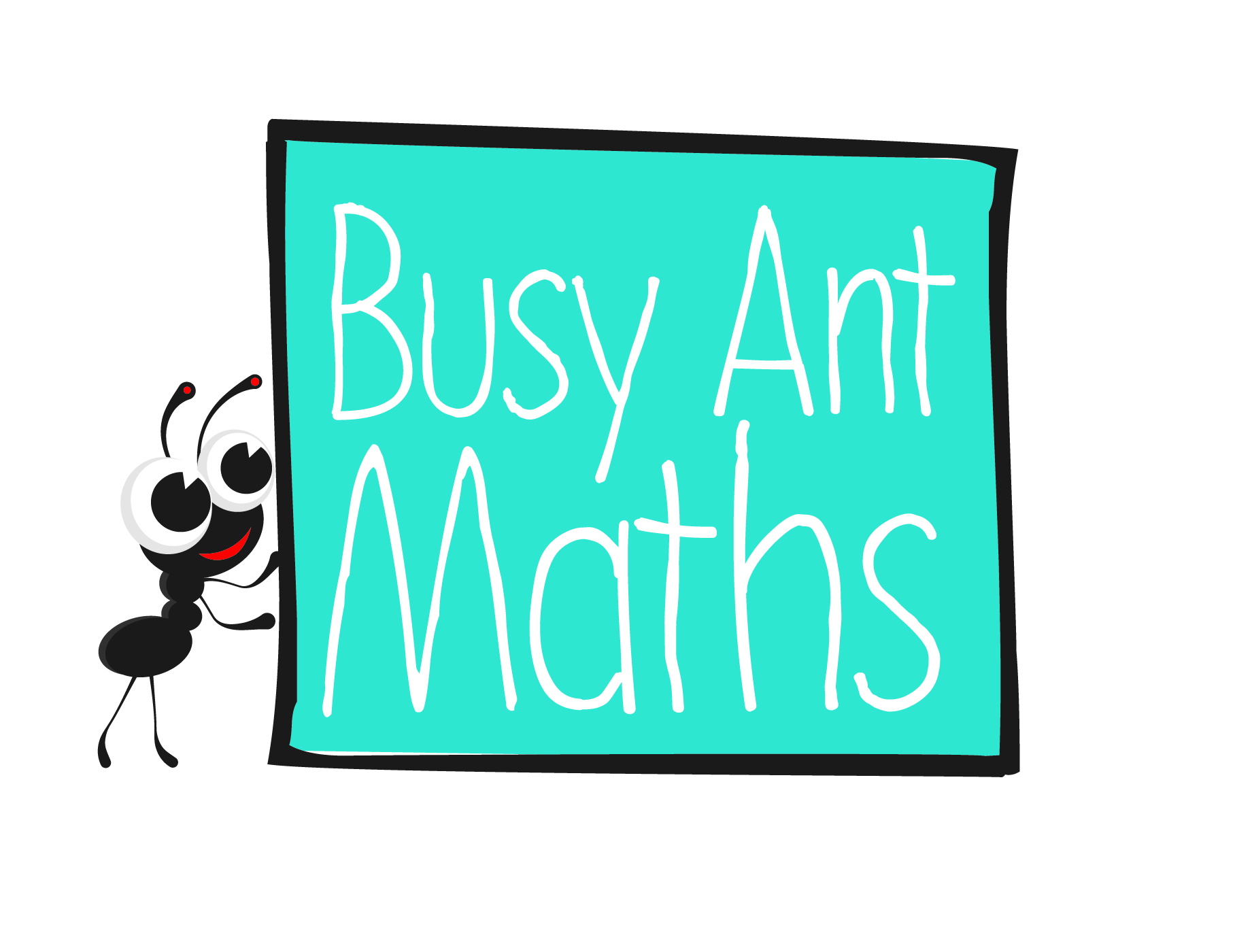  Maths 
Newsletter 4Date: ______________________	Name: ______________________Multiplication and divisionHERE’S THE MATHSYour child is practising identifying common factors, common multiples and prime numbers. For example, the common factors of 12 and 28 are 1, 2 and 4. A common multiple of 8, 5 and 20 is 40.  he first ten prime numbers are 2, 3, 5, 7, 11, 13, 17, 19, 
23 and 29. The factors of 20 can be arranged in pairs each making 20: 1 × 20, 2 × 10 and 4 × 5. The prime factors are prime numbers that make the number when multiplied together: 2 × 2 × 5.ACTIVITYWhat to doTake turns to choose two numbers from different columns and write down all the factors.Circle the common factors. Score one point for each common factor. Continue for 10 minutes. The winner has the higher score.VariationFind the prime factors of the numbers. Circle any common factors.QUESTIONS TO ASKFractions (including decimals and percentages)HERE’S THE MATHSYour child is learning to solve problems involving the calculation of percentages and the use of percentages for comparison. They should know that 1% is , 10% is , 
25% is , 50% is , and 75% is . To calculate 35% of an amount they can calculate 10%, multiply that by 3 and add half of 10%. Another way would be to find the value 
of 1% and multiply that by 35.ACTIVITYWhat to doPlayer 1 shuffles the cards and turns over four cards to fill the spaces.Calculate the percentage, using an appropriate method. Player 2 has a turn. The player with the larger number scores a point. Repeat with new cards. The winner is the first person to reach 5 points.VariationTo make it easier, find 1-digit percentages of a 3-digit number using:% of 0QUESTIONS TO ASKDice roll123456Speed25 mph50 mph75 mph100 mph125 mphBroken down!Stationary273244546277829024344655637588932133425166788495253648566472859828354552607080962238495865768699Player 1 Player 2 % of 0 0 % of 0 0